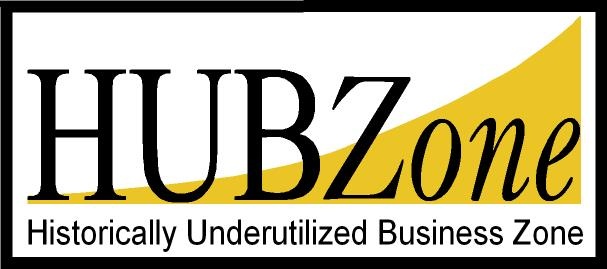 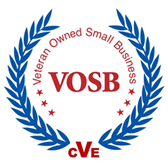 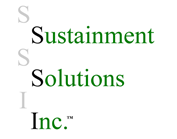 FOR IMMEDIATE RELEASE POC: Alisher Burikhanov 	(859) 475 7732     aburikhanov@ssi-worldwide.comSSI Earns Inc. 5000 Honors as Fast Growth Government Contractor  August 20th, 2014 LANCASTER, KY – Today, Sustainment Solutions, Inc. (SSI) was recognized on the prestigious Inc.5000 list of the fastest growing private companies across the nation. In its first year of eligibility, SSI’s outstanding work and growth landed the company at number 826 out of 5000 fastest growing companies in the nation. In addition, SSI received honors as the nation’s 16th fastest growing security company and the third fastest growth company in Kentucky.”We are extremely fortunate and I am honored to accept this distinguished award on behalf of the excellent men and women of SSI,” said Scott Shinn, President/CEO of SSI. “Each day our team ensures the readiness of key security perimeter machines that keep our troops and contractors safe in difficult regions across the globe. As the world continues to witness conflict, SSI will continue to serve the safety needs of our armed forces and allies.” In 1982, Inc. introduced the Inc. 500 list of the fastest-growing privately held companies in the United States. Since then, this prestigious list of the nation's most successful private companies has become the hallmark of entrepreneurial success and the place where future household names first make their mark. Pandora, 7 Eleven, Toys 'R' Us, Zipcar, Zappos.com and numerous other well-known brands have been honored by the Inc. 500|5000. President/CEO Scott Shinn is a true entrepreneur who not only focuses on growth, but also on the quality of services that SSI provides. This recognition by Inc. 5000 is a second national platform that SSI has been on this year. Earlier in 2014, SSI was recognized as one of the top 100 small businesses across the country by the US Chamber of Commerce. SSI will continue to strive for success through growth as a company and as a leader in honor, integrity, ethical values, and moral values.Sustainment Solutions Inc (SSI) is a certified Veteran-Owned Small Business (VOSB) and HUBZone Engineering Services Provider- specializing in Installation, Training, Service, and Maintenance, of security perimeters worldwide.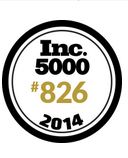 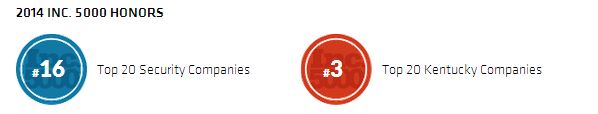 